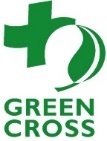 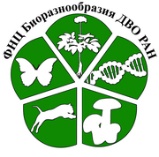 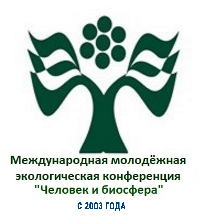 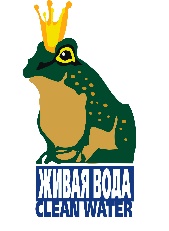 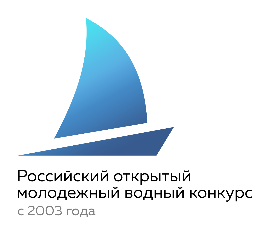 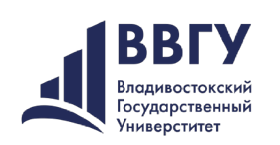 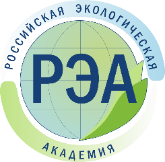 ИНФОРМАЦИОННОЕ ПИСЬМО № 1о проведении XX Международной молодежной экологической конференции-конкурса «Человек и Биосфера» и Регионального этапа Российского открытого молодёжного водного конкурсаДорогие друзья!Приглашаем Вас принять участие в XX Международной молодежной экологической конференции «Человек и Биосфера», которая состоится 30-31 марта 2023 г. во Владивостокском государственном университете Адрес места проведения: г. Владивосток, Международный институт окружающей среды и туризма, ВВГУ, ул. Гоголя, д. 41 (вход со стороны театрально-концертного комплекса «Андеграунд»), аудитория 1501 (место проведения будет уточнено)..Формат Конференции: - очный- он-лайн- заочныйНачало работы Конференции 30 марта 2023 года:09:00-10:00		Регистрация участников10:00			Открытие Положение о Конференции-конкурсе здесь: http://east-eco.com/node/6537НАПРАВЛЕНИЯ РАБОТ, СЕКЦИИI. СЕКЦИЯ “БИОЛОГИЯ И ЭКОЛОГИЯ”
а) биоразнообразие и охрана окружающей среды (изучение флоры и фауны; мероприятия по защите природы и сохранению биоразнообразия); исследования биоразнообразия локальных биот;
б) исследования экологического состояния окружающей среды (определение экологического состояния растительности, почв и воздуха);
в) изменения биоразнообразия в условиях изменяющегося климата;
г) изучение различных аспектов жизнедеятельности представителей флоры и фауны;
е) изучение природных сообществ и отдельных организмов.II. ВОДНАЯ СЕКЦИЯ включает конкурс водных проектов в рамках регионального этапа (Приморский край) Российского открытого молодёжного водного конкурса – 2023 (подробнее о РОМВК на сайте https://eco-project.org/water-prize/)а) охрана и восстановление пресноводных и морских водных ресурсов, управление водными экосистемами (эффективные стратегии сохранения водных ресурсов на региональном уровне и в широком смысле);
б) мониторинг экологического состояния пресноводных и морских экосистем;
в) технологии водоподготовки, очистки сточных вод и рационального использования водных ресурсов (приветствуются как проекты в сфере теоретической и прикладной науки, так и направленные на решение муниципальных водных проблем);
г) «Вода и климат» (исследования в области изменений, вызванных глобальным изменением климата);
д) «Вода и мир» (международные исследовательские проекты с участием двух или более стран Азиатско-Тихоокеанского региона);
е) экология и биология водных организмов;
ж) дизайн водных объектов и прилегающих территорий (обустройство родников, речных, озёрных и морских прибрежий).Примечание: Работы школьников, представленные на ВОДНУЮ СЕКЦИЮ,  рассматриваются специальным жюри Регионального этапа Российского открытого молодёжного водного конкурса. Положение о Российском открытом молодёжном водного конкурсе смотрите здесь: http://eco-project.org/data/upload/Polozhenie_Vodnyy_konkurs-2023_utv_(1).-20230117053003.pdf , а также здесь: http://east-eco.com/node/6538. Победители Регионального отборочного тура Российского открытого молодёжного водного конкурса делегируется на финальный тур РОМВК в г. Москва. III. СЕКЦИЯ ЭКОЛОГО-ЛАНДШАФТНЫХ ИССЛЕДОВАНИЙ И ЛАНДШАФТНОГО ДИЗАЙНАа) экологический дизайн и благоустройство мест проживания (проведение акций по расчистке территорий и мероприятий по облагораживанию мест проживания; разработка проектов экологического дизайна, создание мини-парков, спортивных площадок, мест семейного отдыха и т.д.);б) эколого-ландшафтные исследования и разработка мероприятий по восстановлению качества окружающей среды (изучение состояния ландшафтов, разработка предложений по восстановлению нарушенных ландшафтов конкретных местообитаний).IV. СЕКЦИЯ ЭКОЛОГИЧЕСКОГО ТУРИЗМАа) экологический туризм (разработка туристических маршрутов, обустройство экологических троп и т.д.);б) разработка проектов по вовлечению населения в деятельность по оказанию услуг эколого-туристического характера (разработка проектов для туристических фирм с включением местного населения в реализацию проектов);в) разработка рекомендаций по охране региональных памятников природы, создание эколого-туристических паспортов.V. СЕКЦИЯ ЭКОЛОГИЧЕСКОЙ ЖУРНАЛИСТИКИа) освещение деятельности общественности, государственных и бизнес-структур, направленной на улучшение среды обитания, охрану природы, внедрение "зелёных технологий" (публикации в газетах, журналах, на собственных сайтах; создание стенных газет, плакатов, листовок, экосайтов, фотовыставок и др.);б) «Решаем экологические проблемы с помощью СМИ»;в) «Начинающие журналисты пишут о воде»;в) «Вода и мир» (II) (публикации о международном сотрудничестве в области охраны и восстановления водных ресурсов).РЕГЛАМЕНТ КОНФЕРЕНЦИИПленарные доклады – 15 минут.
Секционные доклады – 7 минут (+ две минуты на вопросы докладчику).ПОРЯДОК ПРЕДСТАВЛЕНИЯ ИССЛЕДОВАТЕЛЬСКИХ РАБОТДля участия в конференции необходимо:1. Заполнить анкету-заявку с названием доклада, ФИО авторов и контактной информацией и прислать в Оргкомитет Конференции на электронный адрес sibirina@biosoil.ru и дополнительный: cleanwater2003@mail.ru до 15 февраля 2023 г. (прием заявок и тезисов продлён до 17 марта!!!) Форма анкеты-заявки в Приложении I.2. Подготовить тезисы доклада (краткая аннотация проекта) (см. Приложение II.1 и II.2) и прислать в Оргкомитет Конференции на электронный адрес sibirina@biosoil.ru и дополнительный: cleanwater2003@mail.ru до 1 марта 2023 г. (прием заявок и тезисов продлён до 17 марта!!!)3. Реферат исследовательской работы/проекта участников Водного конкурса представить в Оргкомитет в формате .doc, .docx или .rtf до 1 марта 2023 г. (объем – 20-25 стр., при необходимости до 50 стр.) (см. Приложение II.3);4. Электронные презентации докладов в формате PowerPoint представить в Оргкомитет до 15 марта 2023 г. (продлён до 24 марта!!!)
Примечания:
1. На каждую исследовательскую работу оформляется отдельная заявка (указываются все авторы работы).
2. Работы могут быть представлены как одним автором, так и коллективом участников.
3. Тезисы представляют собой краткое изложение проделанной работы и её результаты. Объём тезисов не должен превышать 1-2 стр. (для школьников) и 5 стр. – для студентов и аспирантов (при необходимости объём может быть увеличен по согласованию с Оргкомитетом).4. Исследовательские работы/проекты подаются в Оргкомитет в виде электронной версии Microsoft Office Word (.doc, .docx или .rtf).5. Журналистское портфолио – это подборка газетных статей, аудио-и видео записей выступлений на радио и телевидении, видеофильмы, интернет-сайты6. Портфолио проектов по экологическому дизайну и ландшафтно-экологическому проектированию – это краткое описание проекта с перечнем проведенных мероприятий и иллюстрированными приложениями, демонстрирующими конкретные этапы работы по обустройству территорий и ландшафтов.7. Исследовательские работы должны быть оформлены в соответствии с требованиями Приложения II; в Оргкомитет (sibirina@biosoil.ru; cleanwater2003@mail.ru) отправляется электронная версия. Портфолио журналистов оформляются в виде отдельных файлов, при необходимости представляются электронные ссылки на опубликованные видео- и аудиоматериалы.8. Работы, взятые из Интернета, к конкурсу не допускаются и не рассматриваются.
9. Заявки и работы, присланные позже указанных сроков, не принимаются.
10. Информация о конференции-конкурсе, организационных изменениях и дополнениях отслеживайте на сайте http://www.east-eco.com/11. Положение о Конференции-Конкурсе на сайте http://east-eco.com/node/6537 Даты подачи материалов1. Анкеты-заявки		  				до 15 февраля 2023 г. (до 18 марта!!!)2. Тезисы и электронные версии исследовательских проектов	до 1 марта 2023 г. (до 18 марта!!!)
3. Портфолио журналистов и дизайнеров 	до 1 марта 2023 г. (до 18 марта!!!)3. Электронные презентации устных докладов в формате PPT	до 15 марта 2023 г. (до 24 марта!!!)ПОРЯДОК ОЦЕНКИ КОНКУРСНЫХ РАБОТИсследовательские работы и проекты оцениваются на основании следующих критериев:
- степень оригинальности работы и актуальность темы;
- анализ состояния проблемы, отражающий степень знакомства автора с современным состоянием проблемы (обзор опубликованных источников по теме исследования);
- практическая и теоретическая значимость исследования;
- четкость выводов;
- грамотность и соответствие оформления работы требованиям Конференции-Конкурса (см. Приложение II);- при оценке устных и постерных докладов учитывается ораторское искусство, способность отвечать на заданные вопросы, художественное оформление презентаций/постеров.ПОРЯДОК НАГРАЖДЕНИЯ ПОБЕДИТЕЛЕЙ КОНФЕРЕНЦИИ
1. Дипломами, грамотами и памятными подарками награждаются авторы работ, занявших 1, 2 и 3 места.2. Сертификаты об участии получают все участники Конференции-Конкурса.
3. Работы школьников оцениваются отдельно от работ студентов и аспирантов.
4. Президент НОКЦ "Живая вода", спонсоры и представители партнерских организаций имеют право отметить специальными призами, грамотами и ценными подарками отдельные проекты, общественные экологические агентства (ОЭА) и руководителей конкурсных работ.ОРГАНИЗАТОРЫ КОНФЕРЕНЦИИ Организаторы Конференции-Конкурса молодёжных экологических проектов:– ФГБУН ««Федеральный научный центр Биоразнообразия наземной биоты Восточной Азии» ДВО РАН– ФГБОУ ВО «Владивостокский государственный университет» (ВВГУ). – Дальневосточная межрегиональная экологическая общественная организация (ДВМЭОО «ЗЕЛЁНЫЙ КРЕСТ)Организатор Российского открытого молодежного водного конкурса: – автономная некоммерческая организация «Институт консалтинга экологических проектов» (федеральный этап); – Научно-общественный координационный центр «Живая вода» (региональный этап, ППАРТНЁРЫ - Министерство образования Приморского края- Министерство природных ресурсов и охраны окружающей среды Приморского края- Управление Росприроднадзора по Приморскому краю- Дальневосточный федеральный университет- Владивостокский государственный университет - Российская экологическая академия (РЭА)- Всемирный фонд дикой природы (WWF), Амурский филиал- Фонд «Феникс»- Региональное отделение ОНФ "Народный фронт "За Россию" в Приморском крае- Российское информационное агентство «Дейта.ru»- Экологический портал дальневосточного региона России «EAST-ECO.com»Конференция-Конкурс проводится при поддержке Краевой межведомственной комиссии по экологическому образованию, просвещению и воспитанию экологической культуры Фондом Президентских грантов.======================================================================ПРИЛОЖЕНИЕ I.ФОРМА АНКЕТЫ-ЗАЯВКИна участие в работе XX Международной молодежной экологической конференции «Человек и Биосфера» и Региональном этапе Российского открытого молодёжного водного конкурса – 202Ф.И.О. участника (полностью) …………………………………………………………………………
Класс / курс………………………………………………………………………………………………Возраст участника (дата рождения) ……………………………………………………………………
Название учебного заведения (школы, ВУЗа)......................................................................
Контактный телефон (с указанием кода) ……………………….:………………………...
E-mail:…………………………………………………………………………………………………….Ф.И.О. руководителя (полностью)……………………………………………………………………..
Контактный телефон руководителя (с указанием кода) ………………………:……………………
E-mail руководителя…………..…………………………………………………………………………Предполагаемый формат участия:
Очное 	_____________Он-лайн	_____________Заочное	_____________Название доклада:………………………………………………………………………………………………………
………………………………………………………………………………………………………Дата подачи анкеты-заявки:ПРИЛОЖЕНИЕ IIРЕКОМЕНДАЦИИ ПО ОФОРМЛЕНИЮ КОНКУРСНЫХ РАБОТ1. Требования к оформлению тезисов: Текст должен быть представлен в электронном виде. Поля: верхнее – 2.5 см, нижнее – 2.5 см, левое – 2.5 см, правое – 2.5 см. Шрифт Times New Roman Cyr, размер шрифта – 12.2. Образец оформления тезисов 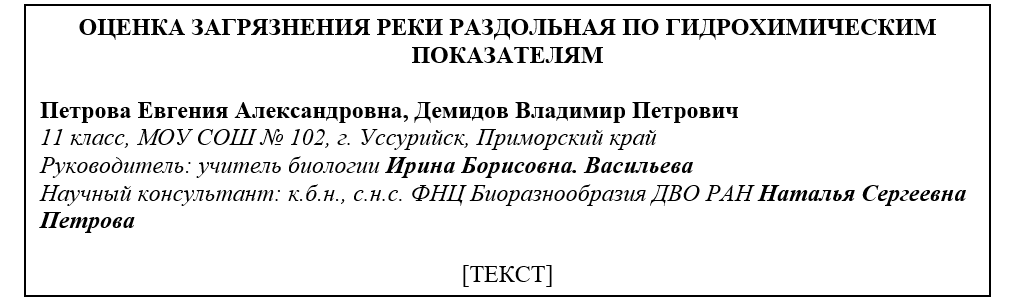 3. Требования к оформлению научно-исследовательской работы/проекта3.1. Формат бумаги А4; поля: верхнее, нижнее, правое – 2 см, левое – 3 см. Шрифт Times New Roman, размер шрифта – 14. Интервал полуторный. Работа должна состоять из титульного листа, введения, основной части и заключения или выводов. Цитирование используемой литературы обязательно, список литературы прилагается в конце работы на отдельном листе (автор, год издания, название работы, место издания, количество страниц. Например: Гагарин В.Г. 1981. Пресноводные нематоды Европейской части СССР. Ленинград, 248 с.). Перечисленные источники должны быть процитированы в работе. Например: В очагах загрязнения происходит вспышка численности нематод (Гагарин, 1981).3.2. Объем работы до 25 стр. (при необходимости разрешается превышать указанный объем).3.3. На титульном листе должны быть указаны:- название организации, которую представляет учащийся;- тема исследовательской работы;- Ф.И.О. автора (полностью); - класс (курс) (имя и отчество пишется полностью);- Ф.И.О. и должность руководителя и (если есть) консультанта (имя, отчество пишется полностью);- название учебного учреждения
- город (поселок);- год выполнения проекта.Титульный лист может быть выполнен в цветном варианте с использованием фотографий.3.4. На второй странице работы дается содержание.3.5. В конце работы приводится список использованной литературы.3.6. Таблицы должны иметь заголовки, фотографии и рисунки нумеруются и снабжаются подписями. Нумерация таблиц производится отдельно от фотографий и рисунков. Фотографии, рисунки, диаграммы и другой иллюстративный материал обозначаются общей сквозной нумерацией «Рис. 1», и т.д. Таблицы и рисунки могут быть оформлены как приложение.3.7. Все страницы исследовательской работы, включая вкладыши с иллюстрациями, нумеруются по порядку. Номер страницы в правом нижнем углу. Титульный лист не нумеруется, но учитывается при общей нумерации.4. Требования к оформлению научно-исследовательской работы на ВОДНУЮ СЕКЦИЮ4.1. Работы на ВОДНУЮ СЕКЦИЮ оформляются в соответствии с требованиями Российского открытого молодежного водного конкурса (см. https://eco-project.org/water-prize/; положение о конкурсе здесь: http://eco-project.org/data/upload/Polozhenie_Vodnyy_konkurs-2023_utv_(1).-20230117053003.pdf)4.2. Текст работы, должен отвечать следующим требованиям:общий объем не должен превышать 15 страниц, включая титульный лист, аннотацию, иллюстрации, графики, рисунки, фотографии, перечень ссылок и приложений, список литературы. Текст должен быть расположен на одной стороне листа, напечатан через полуторный межстрочный интервал, шрифт обычный (не жирный, не курсив), Times New Roman, 12 размер, параметры страницы: верхнее, нижнее, правое поля – 2 см, левое – 3 см.4.3. Приложения (входят в общий объем проекта, не превышающий 15 страниц) – не более 5 страниц (иллюстрации, фотографии, графики, таблицы и т.д.) должны быть помещены в конце работы после списка литературы.4.4. На титульном листе проекта обязательно должны быть в последовательном порядке указаны:- название конкурса (Региональный этап Российского открытого молодежного водного конкурса);- имена, отчества и фамилии авторов проекта и фамилии, имена и отчества руководителей. Для последних – обязательное указание должности;- название района, города, год.4.5. Вторая страница проекта должна представлять аннотацию проекта – краткое описание проекта, включающее главные разделы проекта: цель, методы и материалы, достигнутые результаты и выводы. Объем аннотации не должен превышать 150 слов. Краткое описание проекта необходимо для публикации в каталоге финалистов. Участники конкурса должны учесть, что краткое описание проекта должно быть понятно для СМИ и заинтересованной общественности.4.6. Электронная версия работы направляется в Оргкомитет на электронный адрес sibirina@biosoil.ru и cleanwater2003@mail.ru не позднее 1 марта 2023 г.4.7. Электронная презентация проекта присылается до 15 марта 2023 г. в адрес Оргкомитета: sibirina@biosoil.ru  и cleanwater2003@mail.ru.Работы, выполненные без соблюдения порядка оформления и присланные позже указанного срока приниматься к рассмотрению не будут.По вопросам подготовки материалов к Конференции-Конкурсу обращайтесь к Сибириной Л.А. –sibirina@biosoil.ru и cleanwater2003@mail.ru; по вопросам подготовки работ на Региональный этап Российского открытого молодежного водного конкурса – к Вшивковой Т.С.: cleanwater2003@mail.ru и Sekretar-OES-TV@yandex.ru.=========================================================================
